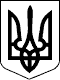 БЕРЕГІВСЬКА РАЙОННА ДЕРЖАВНА АДМІНІСТРАЦІЯЗАКАРПАТСЬКОЇ ОБЛАСТІР О З П О Р Я Д Ж Е Н Н Я__01.09.2021  _                              Берегове                           №_____229   ___Про фінансування видатків      	Відповідно до статей 6 і 39 Закону України „Про місцеві державні адміністрації” :Дозволити:1.1.Фінансовому управлінню райдержадміністрації профінансувати видатки відділу культури, молоді та спорту райдержадміністрації, пов’язані з відзначенням у районі 30-ї річниці Незалежності України та Дня Державного Прапора України у сумі 9500,00 гривень (дев’ять тисяч п’ятсот гривень 00 копійок)  згідно з кошторисом (додається), за рахунок коштів, передбачених у районному бюджеті для реалізації культурно-мистецьких заходів у районі та участі в обласних Всеукраїнських і міжнародних мистецьких акціях на 2021 рік, в рамках Програми реалізації культурно-масових, національно-мистецьких та фізкультурно-спортивних заходів на 2021 - 2022 роки.1.2.Відділу культури, молоді та спорту райдержадміністрації на фінансування витрат використати кошти, відповідно до пункту 15 культурно-мистецьких заходів у районі та участі в обласних Всеукраїнських і міжнародних мистецьких акціях на 2021 рік       	2. Контроль за виконанням цього розпорядження покласти на заступника голови районної державної адміністрації Данич Є.В.Голова державної адміністрації                                                     Ігор ВАНТЮХ 							 Додаток                                                                                            до розпорядження                                                                                                 __01.09.2021_№_229_  КОШТОРИСКвіткова продукція                                                   6500,00 гривень Виготовлення банерів                                              1800,00 гривеньРозробка макета та друк грамот                              1200,00 гривень     ВСЬОГО                                                                        9 500,00 гривень                                                                     (дев’ять тисяч п’ятсот гривень 00 коп)Начальник відділу культури,молоді та спорту райдержадміністрації                             Олеся ДАНИЛЕЦЬ